鋼製タンクの防蝕設計　鉄は・・水と酸素と電気の連携よって錆びます　鉄が水に濡れると・自然電位が発生し・・その電位は・・材質の不均一、応力、温度差、物の付着、環境物質の濃淡・その他色々なモノゴトによって・変わるので・微細な電池構造が無数に発生・消滅し・・その電流によって・陽極の鉄が溶け出る・・というのが・・その錆びるメカニズムです・・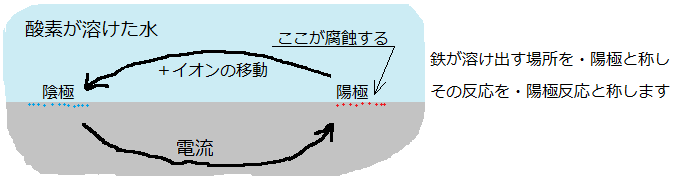 電流は・・陰極の裏側から陽極の裏側に流れます・・流路は・どこで切っても・断面の片方は出口・もう一方は入口になります・・電流の出口も裏側から見れば入口です・・だから・鉄の内部の電流は・・図の向きに流れます。（乾電池の亜鉛は陰極ですが・裏側はZn＋＋になって溶け出しているので・陽極です・・そういう事です）陽極では2Fe－4e→2Fe＋＋　という反応で鉄イオンが水中に溶出します・・陰極ではO2+2H2O＋4e→4(OH)－ という反応で酸素がOHイオンになります・・この両イオンが合体して・沈殿したのが・2Fe(OH)2（赤錆）です。（eは電子の記号です）二つの反応は同時進行し・片方を止めたらもう一方も止まる不可分の関係・という理由で・・一つにまとめたのが・・2Fe+O2+2H2O→2Fe(OH)2・・です・・隙間腐蝕も・応力腐食も・他の腐蝕も・・反応式は全て同じです・・無数のモノゴトが鋼材の腐蝕に影響を与えますが・・それらは全て・→の部分（反応機構）に対する影響です・・だからつまり・・反応のコントロール機構は・この部分に在ります・・・・→の部分を止めれば・・腐蝕は止まります・・例えば・塗装・・表面を塗膜で覆って・水と接触させない例えば・環境制御・・乾燥させる（＝液体の水を消す）・・例えば・電気防蝕・・水中に・・より強い陽極を設置して・・元の陽極を陰極に変える等々です・・　【防蝕設計】塗装は良く知られた防蝕法であり・・市販の塗料カタログには○○には△△を塗れと・指示してあります・・防蝕仕様にも・対象物にも・・個別の特徴が無ければ・・何に・何を塗ろうと・大差はない・という意味で・・細かいはあまり気にしなくても良い・の・かも・しれません・・下水道事業団が作った「防蝕指針」・・も・・塗料カタログと同じスタイルで・・防蝕仕様と防蝕対象の両方をカテゴリー分類して対応させて・・専門知識が無くても・重防蝕仕様を簡単に選べるようになっています・・が・・専門知識が無ければ・トラブルが起きた時・原因究明も・まともな修理も・出来ません・・こういうやり方は・あくまで・素人向けの間に合わせです・・防蝕機能だけ備えていれば・・他はどうでもよい・という選び方は・トラブルを招きます・・化学プラントは・・それぞれが・腐蝕環境を含めて・色々な・個別の事情を抱えています・・そして・・無数に有る防蝕仕様も・・それぞれが　固別の属性を持っています・・その個別の事情と個別の属性の組合せを・整合させる必要が有ります・例えば・・地下水位が高い場所の地下ピットや地下タンクを・結露で硬化不良を起こす材料で・現場施工すれば・硬化不良を招くし・・脆弱な対象物に、硬化収縮率が大きく硬い樹脂を厚く被覆する防蝕仕様を組んだら・剥離・を招くし・・複雑な形状のプラントにFRPライニング仕様を選んだら・過大な施工コストや長い工期や施工不良を招き易くなります・・或いは・夏場のカンカン照りの屋外で・・塗り重ね許容期間 の短い材料を使った防蝕仕様を選んだら・・層関剥離の発生は避けられません・・或いは・遠い海外の現場施工で・・保存安定性が悪い材料を選んだら・・輸送・保管中の変質が発生します・・真夏の施工に適さない材料も・真冬の施工に適さない材料も有ります・・そういった・具合が悪い組み合わせにならないように・注意しないといけません・・　　・・ただ・・それらは・設計の注意点であって・・中心事項ではありません・・　　　　・・防蝕設計の中心事項・は・・そのプラント固別の腐蝕事故を防ぐ方法を考える・事です・・その意味は・・事例で説明する方が早いと思います・・　・・選んだテーマは・・危険な物質を貯める鋼製タンクを安全に・長期耐用させる防蝕仕様・です　　　・・腐蝕機構と防蝕法の関係・・の話に戻ります・・下図は・・錆瘤腐蝕の断面図と腐蝕機構です 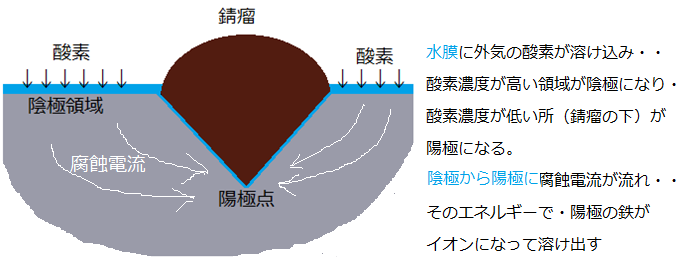 ・・この腐蝕機構の構成要素のどれか一つでも・除去すれば・・錆瘤腐蝕は止まります錆瘤を叩き落して酸素濃度差を無くす・・適当な撥水剤を塗布して水膜の形成を阻止する・・湿度を低く保って結露を防ぐ・・鋼材表面に塗料や油を塗って水や酸素と接触出来ないようにする・・環境の水か酸素を除去する・（例えばボイラーの防蝕は　用水の溶存酸素を除去するのが定番）等々・・補足説明・・化学反応式の右辺と左辺の間には　活性化エネルギーと称される障壁が有るので、この壁を越えるエネルギーを得ない限り、反応は右辺に行けません。　つまり・・それ未満のエネルギー強度では・・いくら有っても・・反応は進みません。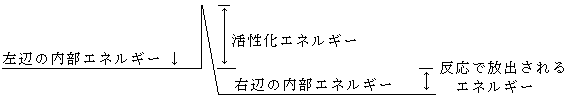 錆瘤腐蝕は酸素濃淡電池、応力腐食は応力電池、異種金属接触腐蝕はガルバニ電地が・・この障壁を超えるエネルギーを供給しています。話は変わりますが・・この赤錆が出来る反応と空気中の鉄が酸化鉄になる反応は、全く別です。酸化鉄になる反応は、酸素分子の衝突だけで進みます。（水も電気も不要です）この反応の活性化エネルギー供給源はその衝突エネルギーだけですから、それが十分に大きくないと・・つまりかなりの高温にならないと起こらないので・・常温に保つだけで防げます。鋼鈑の表面に付いている黒皮は製造時に高温の鉄が空気に触れて生じたその酸化鉄です。「腐食防食用語事典」によれば・・　　570℃以上では　黒皮は下から順にFeO→Fe3O4→Fe2O3　の三層構造（高温ミルスケール）になり　それ以下の温度（下限は不明）ではFe3O4→Fe2O3　の二層構造（低温ミルスケール）になるそうです。　　・・この黒皮はどちらも・・ひび割れだらけなのに加え　海水中の自然電位が銅に近いので、海水に浸けるとそのひび割れ部に露出した鉄がガルバニ腐蝕を起こします。（殊更に電気を強調しなくても・水中の鉄の腐蝕には全部・電気が絡むのですが・世間の言い方に従います）ひび割れが出来る理由は・・酸化膜に引張応力が掛かるためであり・・引張応力が掛かる理由は・・酸化時の体積増加が小さいためであり・・体積増加率がある程度以上に大きければ・・ひび割れは生じない・・と言われています・・（SUSやアルミが腐蝕しないのは・そのためです）黒皮という大面積の陰極の横にひび割れ部という微小面積の陽極が並んだら・・その微小部分が集中的に腐蝕します・・つまり・・黒皮は局部腐蝕を誘発助長します。・・で・・船の外板はそれを防ぐために、この黒皮をサンドブラストでSSPC-SP10（＝Sa2.5）以上のグレードで落してから塗装するのが常識です。（錆びるのは構わないが・・船に穴が開くのは悪夢だからです）・・そうしなければ・・昔は・・ロイドの保険が契約出来なかったそうなので・・船の外面のサンドブラストは事実上　法律みたいなものでした・・今はどうか知りません。ちなみに大昔に・カンカン虫と称された人達がやっていた、船の外面に生じた錆瘤をハンマーでカンカンと叩き落とす作業も・・孔蝕を防ぐため、航海の安全を保つため、です。石油やガスの掘削井に使う鋼管も・・穴が開くと災害になるので・・新品を長期間野晒しにして内外面をわざと錆びさせて黒皮を完全に無くしてから使います。（製造時の残留応力を緩和させて局部腐蝕を起こり難くする・・という目的も有るそうですが・・真偽不明・・ただし一般論として・・モノの物性が経時変化する現象は・・無数に有ります）採油管を熔接で繋ぐと・・溶接部に局部腐蝕が生じ易いので・・ねじ継ぎにします。火災が怖いので・現場熔接を避ける・・という理由の方が大きいかもしれません。大深度地下は酸素濃度が低いので・腐蝕の量は気にしなくて良いが質には注意が必要・・管に穴が開くのは避けたいので・・井戸が枯渇するまでの期間　局部腐蝕の阻止に集中する・・という・設計思想です。　プラント防蝕の普遍的目的は・・そのプラントの安全操業と保全コストの低減です・・が・・問題はそのコストの考え方です・・タンク一つとっても・・鉄で作る・SUSで作る・FRPで作る・RCで作る・等々色々な選択肢があって・・長所短所も入り組んで・初期価格も維持管理費も・・トラブルが起きる原因も回避法も全部違います・・それら全部をひっくるめての・・コスト判断です・・初期費用だけで判断すると・・後で大きな付けを払わされます。その・コストの最たるモノが災害コスト・・これを防ぐための金をケチるのは・・危険です・・石油掘削会社も・・埋設油送配管の防蝕には・・膨大なコストを掛けています。それを念頭に置いて・・この一見貧乏くさい・防蝕設計を・・じっくりと・・味わって下さい。こういう風に・・狭い分野の少数の事例を並べただけでも分かるように・・各プラントには個別の腐蝕環境があり・・無視しても良い腐蝕と・・災害に直結する危険な腐蝕が混在しています・・その危険な腐蝕を・予知して狙い撃ちすべし・・と・・個人的主張を・しているわけです。狙い撃ちが出来ていない設計例と・出来ている例を・紹介します。　例えば（下図左）は石油タンク底板の電気防蝕です。石油タンクで最も頻繁に起きる腐蝕災害は底板腐蝕孔からの漏油であり・・電防は・その対策にもなっている・・と・考えられているのです・・が・・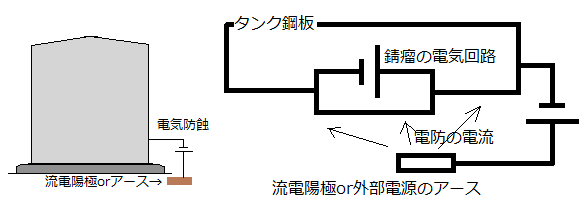 底板外側に発生する孔蝕はほぼ全て錆瘤腐蝕によるもの・ですから・・それを防がないと・漏油事故は防げません・・・現状の電防で錆瘤腐蝕は防げるか？否か？・・を点検してみます。タンクに負電極を繋げば・・タンク全体の対地電位は陰極になりますが・・その防蝕電流が腐蝕電流を打ち消せなければ・腐蝕は防げません・・が・・先述の説明図の通り・・錆瘤腐蝕の酸素濃淡電池は個々の錆瘤毎に独立した閉回路になっており・・この回路に・電防の電流は入れません・・（上図右）がその電防の電気回路と錆瘤腐蝕の電気回路の関係図です・・つまり・・電防は地上タンク底板外面の錆瘤腐蝕には効きません・・（漏油事故は・防げません）底板外面防蝕の設計例を　もう一つ・・現在の消防法では、タンク基礎を厚いアスコン仕上げにして・地中から沁み上がる水を遮断し・・底板張出の端部に雨水侵入防止措置（シーリング）をすれば腐蝕しない・・という理論です・・が・・現実には・・大型タンクの底板とアスファルト基礎の間には・・建設期間中の降雨や結露によって・・雨水侵入防止措置をする前に・・大抵・・100Kgを超える程の雨水が溜まっています。　6ｍｍｔの底板鋼板を10ｍｍφでコア抜きしてこれを全部錆に変えるのに必要な水と酸素の量は　それぞれ1.2ｇと1.056ｇ（酸素は体積換算で0.739Ｌ・・酸素濃度20％の空気で供給すればこの約5倍の3.7Ｌ）・・つまり・・現実の底板と基礎の間は・・酸素は殆んど有りませんが・・水は大過剰に有ります・・そんな環境の腐蝕量は・・酸素の供給量に比例しますから・・底板張出部からの侵入を阻止しないといけないモノは雨水ではなく空気です・・　　　　・・ではあるのですが・・雨水侵入防止策は大抵空気侵入も防止しますから・・電防のような空振りにはなっていません・・　　　　　　　　　　　・・ともあれ・・腐蝕孔からの貯留物流出事故は・・鋼製タンク共通の災害です。工場移転跡地の土壌汚染を減らすためにも・・貯留物の流出は・確実に・阻止する必要があります。　　　　　石油タンク底板の・・漏油を防ぐ防蝕仕様結論を先に書きます・・タンク底板内面にFRPを被覆すれば・・漏油はしません。（下図）（防蝕だけなら・・大昔のようなエポキシ塗装でも十分であり・・原油国家備蓄タンクのようなフレークコーティングでも構わないのですが・・このFRP防蝕仕様には別の目的が有ります）　　・・どういう事かと言うと・・底板外面から錆瘤腐蝕がセッセと孔を開けても・・既にFRPで蓋がしてある！！・・という仕組です・・将棋の待ち駒みたいに・先回りして・・漏油の穴を防いでいるのです・・FRPは構造材でもあるので・こういう芸当が出来ます・・他の防蝕仕様では出来ません。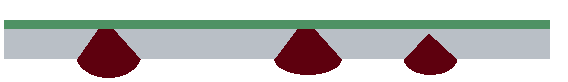 （大雑把に言えば・・＃450ガラスマット一層のFRP被覆をしておけば、10ｍｍφの腐蝕孔が開いても20ｍの高さの水圧に耐えますし、錆瘤腐蝕でこれ以上の大きさの穴が開く事は・・ほぼ有りません。）50年以上前に米国の石油会社Amocoが始めたやり方のようですが・・今は世界に広まりました。力学的に、タンク底板に張力は掛かりませんから・・腐蝕孔が幾つ開こうと・強度は問題無い・・つまり・・FRPで塞いでも問題はない・・という・実用主義が根底に有ります。鉄屋さんの感覚なら・・鉄板に穴が開いたら　パチ当て熔接で直すのが常識で・・実際に昔・・　消防庁はこれを推奨していましたし・・底板内面に生じた多数の孔蝕の深さを全数計測して　規定以上の深さのものは　熔接ビードで埋め戻す・修理法？？まで・やらせていました・・が・・熔接で修理すれば・・熔接部近傍の腐蝕に応力腐蝕が追加され・・藪蛇になります。　（さすがに消防庁も今はこの危険な修理法を推奨はしていません・・といって・・代案提示もしていませんが・・）石油施設の運用経験が長い米国では・この熔接修理の危険性が・かなり昔に知られていたようで・・Amoco の資料には　鉄板パチ当て熔接の代案としてFRPパチ当て接着が記載されており・・その延長で・・底板全面にFRPライニングをしておくアイデアに到達したようです・・ちなみに・・彼らが選んだFRP用樹脂はイソフタール酸系不飽和ポリエステル・・価格も・性能も適切な選択なので‥今でも使われています・・ただ・・中東のような異常高温地域での施工には・・（スチレンモノマーの揮発が早すぎて施工し難く・火災も心配・・という理由で）・・適しません。　その後・・シェルやチバガイギー等のエポキシ樹脂メーカーが・・耐油エポキシFRPを提案・・ＦＲＰ被覆で発生するトラブルは・ほぼ全て剥がれですから・・エポキシの方が剥がれ難いし・高温地域での施工も容易で安全・・という主張は・・当否はともかく・・話の筋は通っています。（エポキシにも欠点は有るのですが・・長くなるので・・省きます）現在日本では・・耐蝕性がさらに良いという理由でビニルエステル樹脂が多用されています・・が・・石油タンク内でイソ系ポリエステルが耐蝕劣化する危険性は無いので・・さらに良くする必要は無く・・硬化収縮が大きい故に接着が問題になり易い欠点は　イソ系ポリエステルとビニルエステルは同等・・価格が高い・長期保存が出来ない・結露し易い施工現場では・硬化不良を起こし易いといった点は・短所です・・要するに・・ビニルエステルへの変更には・・合理的利点が見当たりません。石油タンク底板FRP防蝕仕様には・以上のような歴史的・技術的・背景が有ります・・が・・日本の消防法には・・石油タンクは鉄か鉄と同等以上の素材で作れ・・という記載が有りますから・・先回りしてFRPで孔を塞いでおきますと消防申請したら・・工事許可は下りません。FRPで底板内面防蝕をやります・・と・・申請すれば・・通ります。　　昔から・・知る人ぞ知る漏油事故予防法　と消防申請の裏技です。最近ついに消防庁も公式に？この先回り孔塞ぎの合理性を認めた？のか・・最新消防法では地下タンク内面のFRP防蝕を義務付けました・・他の防蝕被覆は認めない←ここ重要＾＾・・やらないとタンク使用禁止・・と・・零細ガソリンスタンドを廃業させかねない・・強硬な態度。裏技が表技になった？？のです・・が・・FRPでタンクの孔を塞ぐのは相変わらず不許可です。本音が漏油の阻止そしてそれに伴う土壌汚染の阻止なのは明白ですが・・建前は内面防蝕・・漏油による土壌汚染は・・かなり昔から知られていた問題です・・（外国でも多発）・・さすがに・・もうこれ以上放置できない・・法の抜け道を使ってでも・という事かもしれません・・が・・電防を代替処置として認めているのが・意味不明・・何か事情があるのかもしれません・・日本の役所は・・技術規制を作っても・変更しても・大抵・その理由や根拠を示さない伝統？が有ります・・火の無い所に煙を立てて騒ぐ連中への消防対策かもしれませんが・・最後に　参考のため・・石油タンク底板FRP防蝕の細部仕舞・を付け足しておきます。コーンルーフタンクのセンターカラムの下は・・カラムにアングルを仮熔接してここにジャッキを当てて少し持ち上げて・・FRP板を差し込んでジャッキダウンします。（接着剤は・板に塗ります）フローティングルーフタンクのルーフサポートレッグ下も同様で・・こちらはジャッキアップ用治具を用意しておいて・・これでレッグを次々と持ち上げて・・ＦＲＰ板を差し込んで・・ジャッキダウン・・です。余計なお世話ながら・・底板FRP防蝕のサーフェシングマット仕上げは・・有害無益です。樹脂含有量の増加はFRPの耐クラック性を低下させ・・接着安定性も損ねます。このFRP被覆の真の目的が・漏油を防ぐ構造材・である事を理解しないといけません。防蝕性能を上げる・という屁理屈は・・そもそも石油タンクのFRP被覆の防蝕性能は大過剰設計なのですから・・屋上屋を重ねる蛇足です。薄いエポキシ塗装ですら何10年も耐用しているのに・・何をか言わん・・ですどうしても防蝕性能を付け足したい・・と執着するなら・・塗膜欠陥が出来やすいサーフェシングマット使うより　厚塗りトップコートの方が合理的であり・・もっと遮断性能を上げたいなら・・フレークをトップコートにします・が・何にせよ・このケースでは・実用的意味は全く有りませんついでながら・・フローティングルーフのシングルデッキ外面も・・局部腐蝕を警戒すべきエリアです・・腐蝕孔が開くと・・無視出来ない量の油が噴出します・・錆瘤腐蝕の孔なら・・木栓を打ち込んで仮止めしておいて・・油面接着エポキシFRPで埋め殺し・・という応急措置で止める事は可能です・・が・・多分・・正直に消防申請したら・・藪蛇です・・許さん！・・という事になって・・タンク開放・洗浄・検査・修理・検査・・というコースに入ったら・・臨時出費は・・考えたくも無いでしょう・・目視が容易な場所ですから・・時々点検して・・錆瘤を見付け次第・・防爆ハンマーで叩き落としてタッチアップ塗装・・＆・・溶接線近傍の塗装も傷んだ箇所もこまめにタッチアップ・・という防蝕仕様で・・十分に保全できます。事のついでに・・内面FRP被覆後の・超音波板厚検査・磁粉探傷・の仕方・板厚検査は・FRP被覆の上からでも出来ます（そういう機器は30年以上前から有ります）（二つの超音波プローブで・鋼板裏面からの反射とFRP裏側からの反射を計測して補正する機構）磁粉探傷は・・被覆を剝がさないと出来ません・・FRPは・剥離コストが・大・・これがネックになりがち・・サンドブラストで落とすなら・フレークが少し有利・・エポキシ塗装ならさらに楽・・「そもそも・底板のそんな検査を何回もやる必要があるのか？事実上・何の意味も無いだろ？孔蝕は・その検査では・ほぼ・見付けられないのが現実なのに・・」・・という問題提起は・・「何か有ったら・どうするのだ・・」という連中との永久バトルになるので・・そこには触れません・・＊溶接線に沿って・必要な幅だけ・剥がしやすくしておく方法→　プライマーの上に剥離強度の弱い材質の二次プライマーを塗り足しておけば・・カッターで切れ目を入れるだけで・簡単に剥がれます。（これは・FRPライニングだからこそ出来る方法です・・特許申請していないので真似はご自由に）　　　　　　　　　　　　　溶剤タンクの防蝕基本的に・・石油タンクに準じたやり方をします・・つまり・・流出事故を防ぎたいなら・・他の部分が何であれ・・底板だけはFRP防蝕・・です。溶剤タンクの内面は・・既に・・亜鉛・アルミ・等の金属溶射で防蝕されている事が多々あります・・トルエン・キシレン・ベンゼン等のタンクは・・塗膜の膨潤を警戒しないといけないので・・塗装より溶射を選ぶケースが多いからです。何の溶射であろうと・・適したバインダーコートさえ塗れば・・FRPを被覆出来ます・・　　　　　　　　　　　　　薬液タンクの内面防蝕これも・・少なくとも底板だけはFRP仕様にします。全体をフレークライニングでやりたい場合は・・底板のFRPライニングのトップコートをフレークにします。外面は・・適当・・で構いません・・が・・日常点検では・・錆瘤腐蝕だけは・・見付け次第・・ハンマーで叩き落としてタッチアップ塗装で保全します・・理由は説明済。　　　　　　　　　　　　　　保冷タンクの防蝕底板内面だけはFRPにしておく方が良い・・これは同じですが・・保冷タンクは・・外面塗装に金を惜しんではなりません・・でないと・後で泣く事になります。必ずサンドブラストをして・・多少過剰設計気味の塗装仕様で防蝕します。【その理由】保冷材で被覆したタンクはさらに板金被覆されますが・・空気は邪魔されずに内部に入ってきてタンク表面に結露しますから・・保冷タンクの外面は・早晩・ビショ濡れになります。もし・・黒皮を残したまま塗装をしたら・後々どうなるか？・・は・・もう説明しません。過剰設計気味の塗装仕様にする理由は・・保温したら目視もメンテナンスも出来ない・・からです。海洋施設の防蝕と同等・・つまり・・サンドブラスト→防錆プライマー刷毛塗り→エポキシ塗料等の多層塗り重ね・・といったレベルの仕様にしておく方が・・結局は経済的です。もし・・既に・・そのやっちゃいけないやり方で外面防蝕をやってしまっていたら・・不幸にして・・外面から孔が開いたら・・消防署に届けを出して・・保温を全撤去して修理を行い・・消防検査を受け・・という流れ・・要するに・・将来の大出費が確定しています・・有害な化学物質を漏出させたら・・責任者の土下座程度では済みません。お勧めはしませんが＾＾・・そうなる前に・・内面にさっさとFR・・防・・ムニャムニャ・・孔・・塞ぐ・・等とは・・絶対言わないように‥理由は・・石油タンクの項で説明済・・　（早めに・外壁塗装をやり直すのが・・王道です）実は・・保冷タンクの内面塗装は・・原理的に・・常温のタンクより長持ちします・から・・海水程度なら塗装でも十分・・なのですが・・土下座を避けるためなら・・安い出費です。後々の腐蝕災害を防ぐためにも・・保冷タンクの外面は・・本格的に防蝕しましょう。そのバックアップをしたいなら・・内面はFRP・・或いはFRP＋フレークの複合仕様です。保温タンクの防蝕外面は・・常温タンクや保冷タンクより腐蝕し難い・・のですが・・保温材を被せたら・日常点検もメンテナンスも出来ません・・屋外タンクの保温材は・長期的には水を吸いますし・その水は・・断熱被覆の最下端部に集まってきますから・・水抜き部を作る・・そのエリアの防蝕仕様のグレードを他の部分より上げる・・等の・細かい工夫も必要です。4回塗りと決めたらどこもここも全部4回塗り・・などという・・ゼネコンの建築塗装みたいなやり方では・化学プラントを長持ちさせる事は出来ません・・柱の根元・ボルトやナット・部材の接合部・等々・・場所に合わせ・重要度に合わせて細かく・防蝕仕様を変える・事・が肝要です。　　　　　　　保温タンクの大問題は・・内面の防蝕です。保冷タンクとは真逆の関係で・・高温タンク内面の防蝕被覆は・常温のタンクより早く痛みます・・温度が上がれば上がる程・・対策の困難度は急激に上昇し・・お手上げレベルになってきます。【トラブルのメカニズム】分子は全て熱運動をしており・・温度が上がればその速度が増し・・速度が増せば衝突圧も増しますから・・高温の液体と低温の液体が接触したら高温側の分子が低温側に雪崩れ込んで行きます。その原理で・・高温の貯留液分子が・・防蝕被覆の表面から・・温度が低い裏側に向かって雪崩れ込んできて・・鋼材の表面で堰き止められて・・そこに留まります・・比喩的に言えば・・鋼材の表面は・・濡れて乾かない・・わけです・・その水が・塗膜を持ち上げる形になって・・剥がれやブリスターが生じます。（保冷タンクの内面塗装は・・この温度関係が逆なので・・傷み難い訳です。）内外温度差が大きくなればなる程・・この拡散圧は大きくなりますから・・保温して・この内外温度差を軽減する・・というのが・対策の一つ・です・・　・・で・・他にどんな対策が有るのか？・・ここから先はノーコメントです・・世間に流通している防蝕指針等が通用するかどうかも含め・・最善と考える防蝕仕様をお考え下さい・・それが防蝕設計の本来の姿です。　　　　　　　　　・・・・・・・・・・・追記①【酸化被膜を利用した防蝕法の長所と弱点】黒皮はひび割れだらけなので・・孔蝕の原因になるから除去して塗装するのが安全・・と・・書きましたが・・論理が矛盾するようですが・・材質的には極めて優れた防蝕性能を持っています。何が優れているのかと言えば・・腐蝕性物質の透過を遮る機能です。樹脂の膜は一見緻密に見えますが・・原子の大きさの視点で見れば・・高分子という糸が絡まり合った編み物みたいなものです・・隙間だらけなので・・サイズの小さな腐蝕性物質は透過します・・だからそれを防ぐために・・厚さが必要なのです・・図体が大きい腐蝕性物質は重ねた網目で・・実用上十分に・止められます・・酸や塩類は＋－両イオンがセットですから・・片方が小さくても相棒がデカければ深くは浸透出来ません・・だから・・硫酸は薄い防蝕膜でも防げます・・が・・塩酸やフッ素酸のような両方小さな連中は・・網目を簡単にすり抜けます・・だから・・そういうモノを樹脂で防ぐなら・・膜をもっと厚くする・・樹脂の架橋密度を上げる・・ガラスフレーク等の無機質バリアーと複合させる・・等々の・色々な対策が必要になるわけです。一方　金属や金属酸化物皮膜・・文字通り緻密です・・蟻の這いこむ隙間も有りません・・300キロの剛速球投手・・キャッチャーさえ居れば　野手なぞ居なくても完全試合達成・・要するに・・無機質膜の遮蔽機能は・・樹脂とは次元が違うレベルで優秀です。（色々な食品包装の樹脂フィルムにアルミが蒸着されている理由は・・ソレです）だから・・グラスライニングやSUSやアルマイトやハステロイやチタンやタンタル等には・・先述の熱拡散という問題は起きません・・高温であろうと温度差があろうと平気です。　　・・が・・勿論・・完全無欠では有りません・・弱点をつかれると脆い・・俗世的弱点は価格です・・鋼材やコンクリートに比べたら・耐蝕金属は圧倒的に高価・・最高の耐蝕材はキン（金）ですが・・これでタンクを作る人は居ません。技術的弱点は・・均質性の確保が難しい事・・金属は結晶構造が変われば物性が変わり・その結晶構造は熱履歴と成分・及びそのバラツキで変わります・・例えば・・溶接した部分とその近傍は・周囲とは相当違う金属になります・・強度的に問題が無くても・・材質の不均一は・水中で・電位差を発生させるので・・腐蝕の原因になります・・つまり・例えば・・SUSの熔接部は・・海水中では・・極めて容易に腐蝕します・・合金型耐蝕金属は・全般的に・鋼材よりも結晶構造が多様複雑になり易いので・・全体を均質化するため・そして・狙い通りの物性を得るためには・・適切な・熱処理が不可欠です・・下手にやれば・屑鉄同然になります・・これは・刀匠の仕事でも分る通り・職人芸の世界ですから・・机で勉強したって・・無駄です・・「耐蝕金属使いこなしのプロ」になりたければ・・弟子入り・修行の一択です・・素人の・防蝕設計者が常識として・頭に入れておくべき事は・次の2点・・金属の溶接部は別の金属になる・・加熱炉に入れて熱処理すれば戻せるが・・炉に入らない大型構造物は無理・大型で複雑な構造は・・冷却方法と速度のコントロールが難しい（職人芸の世界）（水没する構造体に使うなら・溶接を避けてメカニカル接合にする・といった逃げ方も必要です）もう一つの弱点は・・酸化被膜が極めて薄い事です・・ちょっとした摩滅や溶解で無くなります・・（石灰岩・ガラス・コンクリート・金属酸化物・等は・・極微量ですが・・水に溶けます・・溶解度が極めて微小・・溶解速度が遅い・・というだけの事です・・時間が経てば・・溶失します・・）耐蝕合金の酸化被膜は・酸化性環境なら・無くなっても復活しますが・・そうでなければ・・防蝕バリアーを失い・・孔蝕か・・目で見ても分からぬ・・粒界腐蝕が進行します・・（腐蝕メカニズムは・・鉄の黒皮とひび割れ部の関係と同じ・・つまり・・局部電蝕です）SUS等の酸化膜型耐蝕金属は・大抵・・海水や塩酸など塩素イオンを含む水には使いません・・高価な316Lやチタンも・・応力の掛かる部分や溶接線近傍等で・・許容できない速度で粒界腐蝕が起きた事例が多数あります・・　そもそも・・その酸化被膜が欠損したら・・海水中では回復出来ない筈・・長持ちする筈が無い・・というのが・個人的見解です・・（同じ見解の方は・・多分・・多いと思います・・塩酸ガスだらけのメッキ工場で・・SUSを愛用している所なんか・見たことがありません・多分・皆・痛い目に遭ったのでしょう）サイズが小さな耐食金属なら・・熱処理や化学処理で酸化膜を厚くする手法・・（アルマイト処理等）・・改善法は・色々有ります・・が・・その効果があるかどうかは環境物質次第です・・そういう風に・・耐蝕金属の耐蝕性は・内的・外的条件によって・千変万化します・・酸に弱い鋼材だって・・濃硫酸に対しては・・耐蝕金属に変身する・・といった調子です・・だから・・耐蝕金属は・その個別のクセを熟知して使う必要が有ります。（繰り返しますが・・使いこなすには・・弟子入り修行・するか・達人の力に頼るしかありません・・）・・銅や銅合金も塩素に強いと思われていて・・昔から海水用に使われていますが・・これも浸かりっ放しで応力が掛かると粒界がやられます・・（ボルトやナットは要注意）この・見た目は健全・という腐蝕形態は・・危険な性質ですから・・使うなら・・定期交換とセットにする必要が有ります・・金に糸目を付けぬ軍事用ですら・・SUSの潜水艦を誰も作らないのは・・要するに・怖くて乗れない・からです・・SUSや耐蝕合金とは・・そういうモノです・・サリン事件で有名になったハステロイもCu/Ni系の耐蝕合金の一種で・耐ハロゲン性の優秀さで知られた材料です・・フッ酸製造反応槽等・塩素フッ素系の苛烈な腐蝕環境で使われますが・・これですらも・・定期交換で安全を確保しているそうです腐蝕災害を防ぐためには・・あらゆる選択肢を動員すべし・と・思います・日常点検も・メンテナンスし易い構造にするのも・・耐蝕合金を使うのも・・使わないのも・・適宜交換するのも・・全部含めて・・防蝕設計です・・塗装仕様や樹脂ライニング仕様の設計は・・その一部分でしかありません・・守備範囲をどこまで広げるか？・・どういうやり方をするか？・は・・人それぞれの考え方で変わります・・正解も不正解もありません　　　　・・但し・・危険物・有害物タンクの底板は・・・・個人的には・・FRP防蝕を・強く・お勧めします・・最近有った・横浜や三浦半島の異臭騒ぎ・・検出された物質は・・ヘキサン・ブタン・等々だった・とか・・ブタン・ヘキサン・ヘプタン・オクタン・等はガソリンの成分・・・以下省略＾＾・・　・・ね＾＾・・　・・だから＾＾・・　・・そういうことです・・＾＾